Департамент соціальної політики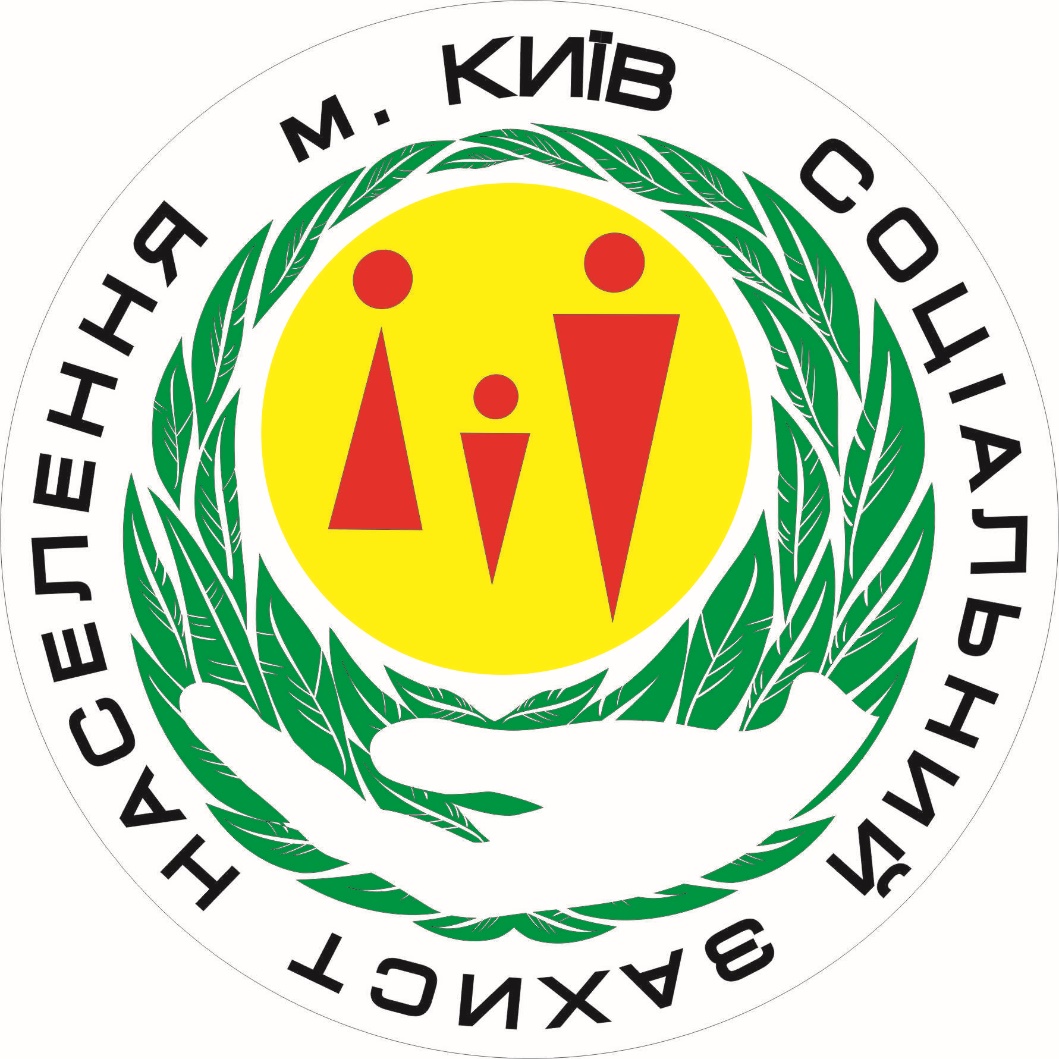 Інформаційно-аналітична довідкащодо соціального захисту окремих категорій населення м. Києва(станом на 01.07.2023)Київ 2023ЗмістСкорочення по тексту	3I.	Вступ - статистична інформація	4II.	Інформація про стан виконання програм за рахунок державного бюджету	5III.	Інформація про стан виконання міських цільових програм	73.1. «Турбота. Назустріч киянам» на 2022-2024 роки»	73.2. «Соціальне партнерство» на 2022-2024 роки»	103.3. «Київ - місто рівних можливостей» на 2022-2024 роки»	113.4. «Підтримка киян - Захисників та Захисниць України» на 2023-2025 роки	123.5. «Запобігання та протидія насильству та/або домашньому насильству за ознаками статі на 2022-2024»	12IV.	Програма «Пільгове медичне обслуговування осіб, які постраждали внаслідок Чорнобильської катастрофи»	13V.	Інформація про надані соціальні послуги підвідомчими установами Департаменту соціальної політики	14VI.	Інформація про надані реабілітаційні послуги підвідомчими установами Департаменту соціальної політики	18VII.	Гендерна політика, запобігання та протидія насильству та/або домашньому насильству за ознаками статі	19VIII.	Інформація про діяльність громадських та волонтерських об’єднань	24IX.	Інформація про отримання вантажів в якості гуманітарної допомоги	25X.	Облік та забезпечення осіб з інвалідністю автомобілями	25XI.	Робота із зверненнями громадян	26Скорочення по текстуДепартамент соціальної політики виконавчого органу Київської міської ради (Київської міської державної адміністрації) (далі – Департамент), (в таблиці, 
далі – ДСП). Департамент житлово-комунальної інфраструктури (далі – ДЖКІ).Управління соціального захисту населення районних в місті Києві державних адміністрацій (далі – Управління). Розпорядження виконавчого органу Київської міської ради (Київської міської державної адміністрації) (далі – Розпорядження).Міська цільова програма «Турбота. Назустріч киянам» на 2022 - 2024 роки, затверджена рішенням Київської міської ради від 07.10.2021 № 2726/2767(далі- програма «Турбота. Назустріч киянам»).Міська цільова програма «Соціальне партнерство» на 2022-2024 роки, затвердженої рішенням Київської міської ради від 07.10.2022 № 2725/2766,  (далі – програма «Соціальне партнерство».Антитерористична операція (далі – АТО).Внутрішньо переміщені особи (далі – ВПО).Районні територіальні центри соціального обслуговування (надання соціальних послуг) (далі – районні територіальні центри).Районні в місті Києві державні адміністрації (далі – РДА).Київська міська рада (далі – КМР).Служба у справах дітей та сім'ї (далі – Служба).Вступ - статистична інформаціяСтаном на 01.07.2023 року на обліку в управліннях соціального захисту населення районних в місті Києві державних адміністрацій перебуває:54807 одержувачів державної допомоги сім’ям з дітьми, що на 12% (7707 осіб) менше ніж за аналогічний період минулого року;2068 одержувачів державної соціальної допомоги малозабезпеченим сім’ям, що на 23% (617 осіб) менше ніж за аналогічний період минулого року;25804 одержувача державної соціальної допомоги особам з інвалідністю з дитинства та дітям з інвалідністю, що на 9% (2281 особа) більше ніж за аналогічний період минулого року;318 одержувача тимчасової державної допомоги дітям, батьки яких ухиляються від сплати аліментів, що на 47% (149 осіб) більше ніж за аналогічний період минулого року; 58 одержувачів державної соціальної допомоги на дітей-сиріт та дітей, позбавлених батьківського піклування, що на 5% (3 сім’ї) менше ніж за аналогічний період минулого року;2070 одержувачів грошової допомоги особам, які проживають разом з особою з інвалідністю 1 та 2 групи внаслідок психічного розладу, яка за висновком лікарської комісії медичного закладу потребує постійного стороннього догляду, на догляд за нею, що на 4% (88 осіб) більше ніж за аналогічний період минулого року;1042 одержувачів компенсації фізичним особам, які надають соціальні послуги, що на 10% ( 100 особи) більше ніж за аналогічний період минулого року;9042 одержувача державної соціальної допомоги особам, які не мають права на пенсію та особам з інвалідністю, що на 11% (997 осіб) більше ніж за аналогічний період минулого року;518 одержувача компенсації непрацюючій працездатній особі, яка доглядає за особою з інвалідністю I групи, а також за особою, яка досягла 80-річного віку, що на 27 % (190 осіб) менше ніж за аналогічний період минулого року; 265 одержувачів тимчасової державної соціальної допомоги непрацюючій особі, яка досягла загального пенсійного віку, але не набула права на пенсійну виплату, що на 58% (359 осіб) менше ніж за аналогічний період минулого року;7450 одержувача допомоги на дітей, які виховуються у багатодітних сім’ях, що на 7% (594 осіб) менше ніж за аналогічний період минулого року;11 одержувачів компенсаційної послуги «муніципальна няня», що на 25% (17 осіб) менше ніж за аналогічний період минулого року;392154 внутрішньо переміщених осіб, в тому числі 260 179 осіб взято на облік з 24 лютого 2022 року. Станом на 01.07.2023 у місті Києві проживає 70 725 громадян, які постраждали внаслідок Чорнобильської катастрофи, із них:35 327 осіб – учасники ліквідації наслідків аварії на Чорнобильській АЕС;21 025 осіб – потерпілі від Чорнобильської катастрофи;8 474 особи – потерпілі діти від Чорнобильської катастрофи;197 осіб – учасники інших ядерних аварій;5 702 особи – вдови (вдівці), опікуни дітей-чорнобильців.Станом на 01.07.2023 на квартирному обліку у Реєстрі громадян, які внаслідок Чорнобильської катастрофи перенесли променеву хворобу будь-якого ступеня або стали особами з інвалідністю та сімей, що втратили годувальника з числа осіб, віднесених до категорії 1 перебуває – 1 218 осіб.У Реєстрі сімей, що мають дітей з інвалідністю, пов'язаною з наслідками Чорнобильської катастрофи, які потребують особливого догляду перебуває – 10 осіб. У Реєстрі громадян, які переселилися із радіоактивно забруднених територій перебуває – 6 осіб.В період з 01.01.2023 по 01.07.2023 проведено 6 засідань Комісії з визначення статусу осіб, які постраждали внаслідок Чорнобильської катастрофи, та інших категорій громадян (в 2022 році за цей же період проведено 2 засідання Комісії з визначення статусу осіб, які постраждали внаслідок Чорнобильської катастрофи, та інших категорій громадян). Розглянуто 593 особові справи, що на 153 справи більше ніж у минулому році (440 особових справ).	У підпорядкованих Департаменту будинках-інтернатах (пансіонатах) станом на 30.06.2023 проживають 2 337 громадян похилого віку та осіб з інвалідністю, які потребують стороннього догляду і допомоги, осіб із стійкими інтелектуальними та психічними порушеннями, а також дітей з інвалідністю з порушенням фізичного, інтелектуального розвитку та психічними розладами, які за станом здоров’я потребують стороннього догляду, соціально-побутового обслуговування, надання медичної допомоги, соціальних послуг та комплексу реабілітаційних заходів. Інформація про стан виконання програм за рахунок державного бюджетуВ місті Києві за рахунок державного бюджету забезпечено призначення і виплату таких допомог і компенсацій:допомога у зв’язку з вагітністю та пологами;допомога при народженні дитини;допомога при усиновленні дитини;допомога на дітей, над якими встановлено опіку чи піклування;допомога на дітей одиноким матерям;допомога малозабезпеченим сім’ям; допомога особам з інвалідністю з дитинства та дітям з інвалідністю;допомога особам, які не мають права на пенсію та особам з інвалідністю;допомога жінкам, яким присвоєне почесне звання «Мати-героїня»;допомога особам, які постраждали від торгівлі людьми;тимчасова допомога на дітей, батьки яких ухиляються від сплати аліментів;державна соціальна допомога на дітей сиріт та дітей, позбавлених батьківського піклування, які перебувають в прийомних сім’ях та дитячих будинках сімейного типу за принципом «гроші ходять за дитиною»;грошова допомога особам, які здійснюють догляд за інвалідами І і ІІ групи внаслідок психічного розладу, який за висновком лікарської комісії медичного закладу потребує стороннього догляду, на догляд за ним; допомога непрацюючій особі, яка досягла загального пенсійного віку, але не набула права на пенсійну виплату;одноразова натуральна допомога при народженні дитини «пакунок малюка»; грошова компенсація вартості одноразової натуральної допомоги «пакунок малюка»;послуга з догляду за дитиною до трьох років «муніципальна няня»; допомога на дітей, які виховуються в багатодітних сім’ях.На початок 2023 року на обліку для отримання санаторно-курортної путівки за кошти державного бюджету перебувало:577 осіб з числа постраждалих учасників Революції Гідності та учасників антитерористичної операції, та осіб, які супроводжують осіб з інвалідністю 1 групи;2039 постраждалих внаслідок Чорнобильської катастрофи, віднесених до категорії 1, в тому числі 17 дітей з інвалідністю, інвалідність яких пов’язана з наслідками Чорнобильської катастрофи;10702 особи з інвалідністю з дитинства та від загального захворювання та осіб, які супроводжують осіб з інвалідністю 1 групи.Санаторно-курортне лікування постраждалих учасників Революції Гідності та учасників антитерористичної операції.Згідно з пунктом 3 Прикінцевих положень Закону України «Про Державний бюджет України на 2023 рік» зупинено на 2023 рік дію:пункту 3 частини першої статті 12, пункту 3 частини першої статті 13, пункту 3 частини першої статті 14, пункту 3 частини першої статті 15, пункту 6 частини першої статті 16 Закону України «Про статус ветеранів війни, гарантії їх соціального захисту» щодо санаторно-курортного лікування. Санаторно-курортне лікування постраждалих внаслідок Чорнобильської катастрофи, віднесених до категорії 1.Згідно з пунктом 3 Прикінцевих положень Закону України «Про Державний бюджет України на 2023 рік» зупинено на 2023 рік дію:пункту 4 частини першої статті 20, пункту 10 частини третьої статті 30 Закону України «Про статус і соціальний захист громадян, які постраждали внаслідок Чорнобильської катастрофи» щодо санаторно-курортного лікування.Санаторно-курортне лікування осіб з інвалідністю загального захворювання та з дитинства.Станом на 01.07.2023 кошти на оздоровлення у 2023 році осіб з інвалідністю внаслідок загального захворювання та з дитинства державним бюджетом не виділено.Для оздоровлення дітей, які потребують особливої уваги та підтримки, за кошти державного бюджету в дитячих центрах «Артек», «Молода гвардія» та дитячих закладах оздоровлення та відпочинку вищої категорії, які розташовані в гірських районах (районах, в яких розташовані населені пункти, віднесені до категорії гірських) у І півріччі 2023 року Департамент путівок не отримував.Станом на 01.07.2023 відповідно до програми 2507110 «Соціальний захист осіб з інвалідністю» Постанови Кабінету Міністрів України від 27.03.2019 № 309 «Про затвердження Порядку використання коштів, передбачених у державному бюджеті для здійснення реабілітації дітей з інвалідністю»Інформація про стан виконання міських цільових програм3.1. «Турбота. Назустріч киянам» на 2022-2024 роки»Програма «Турбота. Назустріч киянам» на 2022-2024 роки затверджена рішенням Київської міської ради від 07.10.2021 № 2726/2767,За оперативними даними в 1 півріччі 2023 року на виконання заходів програми Турбота профінансовано кошти (касові видатки)в сумі 1 677 463,2 тис. грн.3.2. «Соціальне партнерство» на 2022-2024 роки»Бюджетом міста Києва на 2023 рік, затвердженим рішенням Київської міської ради від 08.12.2022 №5828/5869, не передбачено видатків по КПКВК 3192 «Надання фінансової підтримки громадським організаціям ветеранів і осіб з інвалідністю, діяльність яких має соціальну спрямованість» та по КПКВК 3242 «Інші заходи у сфері соціального захисту і соціального забезпечення» на фінансування громадських об’єднань.Департаментом не було оголошено конкурсний відбір громадських об’єднань для надання фінансової підтримки у 2023 році на реалізацію розроблених ними проектів.Проведення заходів обмежено  у зв’язку з введенням воєнного стану на території України, відповідно до Указу Президента України від 24.02.2022 № 64/2022.Відповідно до програми «Соціальне партнерство», Департаментом за І півріччя 2023 року було проведено наступні заходи з відзначення державних свят, а саме: до Дня вшанування учасників бойових дій на території інших держав:15 лютого 2023 року: Ритуал Пам’яті з покладанням квітів до Меморіалу (пам’ятника) воїнам України, полеглим в Афганістані, за участю керівництва міста Києва, воїнів-афганців, громадськості. У заходах взяли участь понад 700 осіб.Зустріч бойових друзів – воїнів-афганців. У заході взяли участь понад 400 осіб.З нагоди відзначення Дня Героїв Небесної Сотні 20 лютого 2023 року проведено церемонію покладання квітів до пам’ятного хреста на Алеї Героїв Небесної Сотні за участю керівників міста, учасників Революції Гідності, представників громадських організацій. У заході взяли участь понад 500 осіб. З нагоди відзначення Дня українського добровольця 14 березня 2023 року проведено церемонію покладання квітів до пам’ятника Воїну - добровольцю за участю керівників міста, Захисників і Захисниць України, громадськості. У заході взяли участь понад 300 осіб.З нагоди відзначення Міжнародного дня визволення в’язнів фашистських таборів 11 квітня 2023 року проведено церемонію покладання квітів до Пам’ятного знаку «Пам’ять заради майбутнього» та до Меморіалу пам’яті загиблих у Бабиному Яру за участю керівників міста, громадськості. У заході взяли участь понад 50 осіб.З нагоди відзначення 37 річниці Чорнобильської катастрофи 26 квітня 2023 року проведено покладання квітів до пам’ятного знаку «Воїнам Чорнобиля» та меморіального кургану «Героям Чорнобиля» на території Меморіального комплексу жертвам Чорнобильської катастрофи у місті Києві (проспект Миру, 16) за участю представників органів влади та громадських об’єднань чорнобильців. У заході взяли участь понад 150 осіб.08 травня 2023 року в зв’язку із відзначенням Дня пам’яті та примирення проведено церемонію покладання квітів до могили Невідомого солдата в парку Вічної Слави. У заході взяли участь понад 70 осіб.22 червня 2023 року з нагоди відзначення Дня скорботи і вшанування пам’яті жертв війни в Україні Київською міською державною адміністрацією встановлено вінок до могили Невідомого солдата. Загальні фактичні обсяги фінансування на організацію та проведення заходів по програмі «Соціальне партнерство» разом із районними в місті Києві державними адміністраціями за І півріччя 2023 року становлять 972,7 тис. грн .3.3. «Київ - місто рівних можливостей» на 2022-2024 роки»Міська цільова програма «Київ – місто рівних можливостей» на 2022–2024 роки була прийнята на сесії Київської міської ради 17 лютого 2022 року № 4347/4388.На проведення заходів програми на 2023 рік заплановано бюджетні асигнування у розмірі 4207,8 тис. грн, фактичні обсяги за І півріччя 2023 року склали 0,00 тис.грн . Відповідно до плану з виконання у першому півріччі 2023 року заходів програми, виконано в повному обсязі – 1 захід та частково – 7 із запланованих 22 заходів, охоплено заходами 2085 осіб, з них жінок: 1967.3.4. «Підтримка киян - Захисників та Захисниць України» на 2023-2025 рокиУ Реєстрі киян – учасників антитерористичної операції, членів їх сімей та членів сімей загиблих (померлих) киян, які брали участь в проведенні антитерористичної операції на обліку перебувають 32 450 учасників антитерористичної операції (далі – АТО). Відповідно до Закону України «Про статус ветеранів війни, гарантії їх соціального захисту» на сьогодні управліннями соціального захисту населення районних в місті Києві державних адміністрацій встановлено статус та видано відповідних посвідчень з числа учасників АТО: «Інвалід війни» – 1 978 особам, з них 74 – І група, 1 333 – ІІ група, 571 – ІІІ група; «Учасник війни» – 227 особам; «Член сім’ї загиблого» – 2 931 особі.Щорічну матеріальну допомогу відповідно до зазначеної Програми у поточному році отримали 29 861 учасник АТО в розмірі 5 000,00 грн, особи з інвалідністю внаслідок війни І групи з числа отримали 47 осіб у розмірі 30 000,00 грн, ІІ групи ‒ 1 056 осіб у розмірі 20 000,00 грн.Щорічну матеріальну допомогу киянам – учасникам оборони України з інвалідністю внаслідок війни І групи отримали 2 особи у розмірі 30 000,00 грн, ІІ групи ‒  18 осіб у розмірі 20 000,00 грн.Щорічну матеріальну допомогу членам сімей загиблих (померлих) киян, які брали участь в проведенні АТО у розмірі 30 000,00 грн надана 574 особам.Щорічну матеріальну допомогу членам сімей загиблих (померлих) киян, які загинули під час оборони України у розмірі 30 000,00 грн надана 705 особам.Щорічну матеріальну допомогу на поховання членам сімей киян, які загинули під час бойових дій з числа учасників АТО/ООС у розмірі 10 000,00 грн надана 7 особам. Щомісячна адресна матеріальна допомога неповнолітнім дітям, пасинкам, падчеркам, батькам із сімей загиблих (померлих) киян, які брали участь в проведенні антитерористичної операції та учасників оборони України надана 436 особам. Відповідно до Порядку призначення та виплати одноразової грошової допомоги в разі загибелі (смерті) або інвалідності деяких категорій осіб відповідно до Закону України «Про статус ветеранів війни, гарантії їх соціального захисту», затвердженого постановою Кабінету Міністрів України від 29.04.2016 № 336, надано грошову допомогу 36 особам на суму 23 838, 4 тис. грн.Здійснено виплату одноразової матеріальної допомоги 19 киянам – уповноваженим членам сімей загиблих (померлих) учасників АТО/ООС за належні для одержання або одержані ними за зазначеним цільовим призначенням земельні ділянки на суму 20 154,8 тис. грн. На виконання бюджетної програми 1501040 «Заходи із психологічної допомоги, соціальної, професійної адаптації, забезпечення санаторно-курортним лікуванням, розвитку спорту ветеранів війни, осіб, які мають особливі заслуги перед Батьківщиною, членів сімей таких осіб, постраждалих учасників Революції Гідності, членів сімей загиблих (померлих) ветеранів війни, членів сімей загиблих (померлих) Захисників та Захисниць України, виготовлення для них бланків посвідчень та нагрудних знаків» по місту Києву на 2023 рік розподілено кошти 2 636 100,00 грн - за напрямом «Заходи із професійної адаптації». За інформацією управлінь соціального захисту населення районних в місті Києві державних адміністрацій станом на сьогодні подано 216 заяв.3.5. «Запобігання та протидія насильству та/або домашньому насильству за ознаками статі на 2022-2024»Виконання міської цільової програми «Запобігання та протидії домашньому  насильству та/або насильству за ознакою статі на 2022-2024 роки», затвердженої рішенням Київської міської ради від 27 травня 2021 року № 1238/1279 «Про затвердження міської цільової програми «Запобігання та протидія домашньому насильству та/або насильству за ознакою статі на 2022-2024 роки» станом на 01.07.2023 року:По пункту 1.1 Надання соціальних послуг особам, які постраждали від домашнього насильства та/або насильства за ознакою статі. Забезпечення діяльності спеціалізованих служб підтримки постраждалих осіб (мобільних бригад соціально-психологічної допомоги,  денного центру соціально-психологічної допомоги, цілодобової  служби «телефону довіри», кризових кімнат, притулків для постраждалих) профінансовано 11 785,5 тис. грн (кошти спрямовані на утримання центру, виплата заробітної плати, енергоносіїв, оплата кейтерингових послуг, оплата послуг зв’язку та інтернету, придбання господарських товарів, санітарно-гігієнічних товарів та інше).По пункту 1.2 Розширення переліку соціальних послуг шляхом створення спеціалізованих служб підтримки постраждалих осіб (Денного центру соціально-психологічної допомоги  особам, які постраждали від домашнього насильства та/або насильства за ознакою статі, кімнати дружньої до опитування дитини (діти, які постраждали від насильства) профінансовано 35,6 тис. грн (оплата за виготовлення проектно-кошторисної документації).По пункту 1.3 Здійснення заходів психологічної допомоги та реабілітації (проведення психодіагностичної, психокорекційної та психотерапевтичної роботи) з особами, постраждалими від домашнього насильства та/або насильства за ознакою статі профінансовано у сумі 177,3 тис. грн (кошти спрямовані на утримання мобільної бригади соціально-психологічної допомоги особам, які постраждали від домашнього насильства та/або насильства за ознакою статі).Програма «Пільгове медичне обслуговування осіб, які постраждали внаслідок Чорнобильської катастрофи»Згідно рішення Київської міської ради «Про бюджет міста Києва на 2023 рік» від 08.12.2022 № 5828/5869 на виконання програми «Пільгове медичне обслуговування осіб, які постраждали внаслідок Чорнобильської катастрофи» виділено 30 844,01 тис. грн.Для забезпечення ліками громадян, постраждалих внаслідок Чорнобильської катастрофи, в межах виділених коштів на 2023 рік, укладений договір з Комунальним підприємством «Фармація» від 19.01.2023 № 3 на суму 26 800,7 тис. грн. Станом на 01.07.2023 забезпечено лікарськими засобами 10 657 осіб на суму 12 160,73 тис. грн.Для надання послуг з пільгового зубопротезування, відповідно до Закону України «Про статус і соціальний захист громадян, які постраждали внаслідок Чорнобильської катастрофи» особам, віднесеним до: категорії 1, категорії 2 постраждалих внаслідок Чорнобильської катастрофи та, які мають право на безплатне позачергове зубопротезування (за винятком зубопротезування із дорогоцінних металів та прирівняних по вартості до них) укладено 2 договори, а саме:з Комунальним некомерційним підприємством «Київська стоматологія» від 24.01.2023 № 12 на суму 2 000,0 тис. грн;з Комунальним некомерційним підприємством «Консультативно-діагностичний центр Деснянського району» від 09.02.2023 № 16 на суму 
1 198,84 тис. грн.Станом на 01.07.2023 надано послуг з пільгового зубопротезування 229 особам на суму 2 859,58 тис. грн. Для забезпечення додатковим харчуванням громадян, які постраждали внаслідок Чорнобильської катастрофи під час лікування в стаціонарі спеціалізованого лікувального закладу укладено договір з Комунальним некомерційним підприємством «Київський міський центр радіаційного захисту населення міста Києва від наслідків Чорнобильської катастрофи» виконавчого органу Київської міської ради (Київської міської державної адміністрації) від 10.02.2023 № 17 на суму 844,47 тис. грн.Станом на 01.07.2023 забезпечено додатковим харчуванням 509 осіб на суму 61,83 тис. грн.Інформація про надані соціальні послуги підвідомчими установами Департаменту соціальної політикиСоціальні послуги, які надаються міським та районними територіальними центрами. У місті функціонують міський територіальний центр та 10 районних територіальних центрів соціального обслуговування (надання соціальних послуг) (далі – районні територіальні центри), в яких на обліку перебуває 24 445 отримувачів соціальних послуг. За звітній період отримувачам соціальних послуг надано майже 2,6 млн заходів різноманітних соціальних послуг.Міський та районні територіальні центри надають такі соціальні послуги: догляд вдома, паліативний догляд, соціальна адаптація, консультування, денний догляд, інформування, натуральна допомога, транспортні послуги, представництво інтересів, фізичний супровід осіб з інвалідністю, які мають порушення опорно-рухового апарату та пересуваються на кріслах колісних, з інтелектуальними, сенсорними, фізичними, моторними, психічними та поведінковими порушеннями, а також для дітей з інвалідністю надається соціальна, психологічна, педагогічна, фізична реабілітації та медичний супровід. Громадяни одночасно отримують по декілька соціальних послуг у різних відділеннях установ.Переважною формою обслуговування є надання соціальних послуг догляду вдома та паліативного догляду одиноким непрацездатним громадянам за місцем проживання. Відділення соціальної допомоги вдома створені для надання соціальних послуг одиноким громадянам, які не здатні до самообслуговування у зв’язку з частковою втратою рухової активності (мають III, IV, V групу рухової активності) і потребують сторонньої допомоги.У структурі міського територіального центру функціонує єдине в м. Києві спеціалізоване відділення соціальної допомоги вдома інвалідам з психічними захворюваннями, в якому на обліку перебуває 517 осіб. За звітний період 465 осіб отримали 155 031 захід соціальної послуги догляду вдома, також 43 невиліковно хворим особам було надано 21 236 заходів соціальної послуги паліативного догляду. У районних територіальних центрах працює 31 відділення соціальної допомоги вдома. На обслуговуванні перебуває 9 577 одиноких непрацездатних громадян. Із загальної кількості 9 214 осіб отримують соціальну послугу догляду вдома та 190 осіб - соціальну послугу паліативного догляду. Соціальні робітники за звітній період надали 1 789 560 заходів соціальної послуги догляду вдома та 68 548 заходів соціальної послуги паліативного догляду. Крім цього за звітній період 657 громадянам надано 3 655 заходів соціальної послуги фізичного супроводу осіб з інвалідністю, які мають порушення опорно-рухового апарату та пересуваються на кріслах колісних, з інтелектуальними, сенсорними, фізичними, моторними, психічними та поведінковими порушеннями.У відділені паліативної допомоги вдома територіального центру соціального обслуговування (надання соціальних послуг) Печерського району м. Києва та у відділення паліативного догляду вдома територіального центру соціального обслуговування населення Солом’янського району м. Києва) соціальними робітниками надавалися послуги 149 невиліковно хворим особам. За звітний період підопічним відділень надано 56 838 заходів соціальної послуги паліативного догляду. У районних територіальних центрах працюють 13 відділень денного перебування, в яких на обліку перебуває 5 316 осіб. За звітній період відділеннями було надано 100 716 заходів соціальної адаптації та 3 872 заходи соціальної послуги консультування.Соціальна послуга представництва інтересів надається у всіх відділеннях соціальної допомоги вдома міського і районних територіальних центрів, у відділені паліативної допомоги вдома територіального центру соціального обслуговування (надання соціальних послуг) Печерського району м. Києва, відділені паліативного догляду вдома територіального центру соціального обслуговування населення Солом’янського району м. Києва та у чотирьох відділеннях денного перебування територіальних центрів Голосіївського, Деснянського, Подільського і Шевченківського районів м. Києва. За звітний період 5 447 особам надано 60 639 заходів соціальної послуги представництва інтересів.У відділеннях організації надання адресної натуральної та грошової допомоги міського та районних територіальних центрів на обліку перебуває 6 949 малозабезпечених громадян. За звітний період 18 965 отримувачам соціальних послуг міського та районних територіальних центрів, надано 157 020 заходів соціальної послуги натуральної допомоги – послуги перукаря, ремонту одягу, забезпечення продуктовими наборами, продовольчими товарами, речами б/в, засобами особистої гігієни тощо.Соціальна послуга денного догляду для людей похилого віку та осіб з інвалідністю з 2023 року запроваджена у відділеннях денного перебування територіальних центрів Солом’янського і Шевченківського районів м. Києва. Соціальна послуга денного догляду передбачає надання відвідувачам комплекс заходів, який здійснюється протягом робочого дня і спрямований на створення умов забезпечення життєдіяльності осіб, які частково або повністю втратили здатність/не набули здатності до самообслуговування, без надання їм місця постійного проживання. За звітний період 49 особам було надано 12 665 заходів соціальної послуги денного догляду.Соціальна послуга денного догляду для дітей з інвалідністю надається у відділеннях надання соціальних та реабілітаційних послуг для дітей з інвалідністю у 3 районних територіальних центрів (Голосіївський, Печерський та Шевченківський районах) та у відділенні денного перебування територіального центру соціального обслуговування населення Солом’янського району м. Києва. За І півріччя 2023 року 74 дитини з інвалідністю отримали 39 654 заходи соціальної послуги денного догляду. Крім цього 47 дітей з інвалідністю, які відвідують відділення надання соціальних та реабілітаційних послуг для дітей з інвалідністю отримали 15 214 заходів із соціальної, педагогічної, психологічної, фізичної реабілітації та медичного супроводу.Послуги з перевезення надаються відділенням надання транспортних послуг (далі – відділення) міського територіального центру згідно Переліку соціальних послуг, умов та порядку їх надання структурними підрозділами територіального центру соціального обслуговування (надання соціальних послуг), затвердженого постановою Кабінету Міністрів України від 29.12.2009 № 1417 та Положення про відділення надання транспортних послуг (далі – Положення), затвердженого наказом Київського міського територіального центру соціального обслуговування від 30.12.2016 № 348.Відділення надає послуги з перевезення осіб з обмеженими фізичними можливостями спеціалізованими автомобілями до лікувально-профілактичних, санаторно-оздоровчих, реабілітаційних та навчальних закладів, протезно-ортопедичних підприємств та майстерень (у разі, якщо даний заклад знаходиться за межами м. Києва, перевезення здійснюється до залізничного або автовокзалів), на соціальні, культурно-масові та спортивні заходи за замовленнями установ та організацій соціального захисту населення, до структурних підрозділів органів виконавчої влади та місцевих органів самоврядування.Відповідно до Положення транспортні послуги надаються мешканцям м. Києва, які потребують перевезень спеціалізованими автомобілями, з числа:- осіб з інвалідністю І, ІІ груп, які досягли 18-річного віку та дітей з інвалідністю старше трьох років, які не здатні до самообслуговування у зв’язку з захворюваннями опорно-рухового апарату, пересуваються на візках або милицях і згідно з медичним висновком мають ІІІ, ІV або V групу рухової активності;- хворих (з числа осіб працездатного віку на період до встановлення їм групи інвалідності, але не більше, як на чотири місяці), які не здатні до самообслуговування у зв’язку з захворюваннями опорно-рухового апарату, пересуваються на візках або милицях і згідно з медичним висновком мають ІІІ, ІV або V групу рухової активності;- осіб з інвалідністю та хворих, яким проводяться процедури за життєвими показниками (гемодіаліз тощо), які не здатні до самообслуговування у зв’язку з захворюваннями опорно-рухового апарату, пересуваються на візках або милицях і згідно з медичним висновком мають ІІІ, ІV або V групу рухової активності;- осіб з інвалідністю у складі маломобільних груп населення (незалежно від громадянства та місця реєстрації) на час проведення загальнодержавних заходів, які не здатні до самообслуговування у зв’язку з захворюваннями опорно-рухового апарату, пересуваються на візках або милицях і згідно з медичним висновком мають ІІІ, ІV або V групу рухової активності. Протягом звітного періоду було перевезено 727 осіб з інвалідністю та здійснено 15 368 перевезень.Також транспортні послуги надаються більшістю районних територіальних центрів. Зокрема здійснюються перевезення дітей з інвалідністю, осіб з інвалідністю та людей похилого віку до районних територіальних центрів, медичних установ, а також на екскурсії та культурно-масові заходи. За звітній період 2023 року було перевезено 131 особу з інвалідністю та здійснено 1 792 перевезення.Додатково міським та районними територіальними центрами надано 59 172 заходи соціальної послуги інформування  45 480 громадянам.Крім цього відповідно до постанови Кабінету Міністрів України від 01.06.2020 № 587 «Про організацію надання соціальних послуг» міський та районні територіальні центри надали соціальні послуги  екстрено (кризово) 44 особам, зокрема, 4 особам – догляд вдома, 2 особам – паліативний догляд, 8 особам – натуральну допомогу, 2 особам – представництво інтересів та 30 особам – транспортні послуги.Соціальні послуги бездомним та звільненим з місць відбування покараньВ підпорядкуванні Департаменту функціонують два заклади що надають соціальні послуги бездомним особам та особам, звільненим з місць позбавлення волі:1. Київський міський центр комплексного обслуговування бездомних осіб 
(с. Ясногородка Вишгородського району Київської області) (далі - Центр). Станом на 01.07.2023 року в Центрі на обслуговуванні перебувають 143 особи, яким надаються соціальні послуги. За звітний період були виписані путівки для поселення до Центру 21 особі. 2. Будинок соціального піклування (далі – Будинок) є закладом соціального захисту для проживання, ночівлі бездомних осіб, діяльність якого спрямована на виявлення та ведення обліку осіб та подальшого надання соціальних послуг з урахуванням індивідуальних потреб бездомних осіб.Структурними підрозділами Будинку є нічліжне відділення, відділення «соціальний готель», правобережне та лівобережне відділення виявлення та обліку бездомних осіб.	Станом на 01.07.2023 року Будинок надав послуги 2 325 бездомним особам, з них: - нічліжне відділення - 305 особам; - відділення «соціальний готель» - 22 особі; - правобережне відділення виявлення та обліку бездомних осіб - 802 особам; - лівобережне відділення виявлення та обліку бездомних осіб - 566 особам.За цей період відновлено документи 63 бездомним особам, оформлено реєстрацію місця проживання/перебування - 134 особам. Надання соціального житла в Спеціалізованих будинках для ветеранів війни та праці, громадян похилого віку та інвалідівУ підпорядкуванні Департаменту функціонують три Спеціалізовані будинки для ветеранів війни та праці, громадян похилого віку та інвалідів по 
вул. Будищанській, 4, вул. Івана Їжакевича, 3 та вул. Михайла Котельникова, 32/11.За звітний період 2023 року були надані соціальні послуги:- Спеціалізованим будинком для ветеранів війни та праці, громадян похилого віку  та інвалідів по  вул. Будищанській, 4 – 67 особам;- Спеціалізованим будинком для ветеранів війни та праці, громадян похилого віку та інвалідів по вул. Івана Їжакевича, 3 – 12 особам;- Спеціалізованим будинком для ветеранів війни та праці, громадян похилого віку  та інвалідів по вул. Михайла Котельникова, 32/11 – 48 особам.Інформація про надані реабілітаційні послуги підвідомчими установами Департаменту соціальної політикиКиївський міський комунальний центр комплексної реабілітації для осіб з інвалідністю внаслідок інтелектуальних порушень «Трамплін»  (далі –  КМКЦ «Трамплін») за адресою м. Київ, просп. Свободи, 26-А. КМКЦ «Трамплін» утворений для здійснення комплексу реабілітаційних заходів, спрямованих на попередження (запобігання), зменшення або подолання фізичних, психічних розладів, коригування порушень розвитку, навчання основним соціальним та побутовим навичкам, розвиток здібностей, створення передумов для інтеграції у суспільство особам з інвалідністю внаслідок інтелектуальних порушень віком від 18 років. Станом на 01.07.2023 у Центрі реабілітації перебувають 114 осіб.Київський реабілітаційний комплекс змішаного типу для осіб з інвалідністю внаслідок інтелектуальних порушень (далі – Комплекс) за адресою м. Київ, вул. Сиваська 16.Комплекс утворений для розвитку навичок автономного проживання в суспільстві з необхідною підтримкою, формування стереотипів безпечної поведінки, опанування навичок захисту власних прав, інтересів і позитивного сприйняття себе та оточуючих. Також, проводиться підготовка батьків або законних представників осіб з інвалідністю внаслідок інтелектуальних порушень до продовження (у разі потреби) реабілітаційних заходів поза межами реабілітаційної установи. Реабілітаційні заходи проводяться відповідно до індивідуальних планів реабілітації, складених із залученням до участі в цьому процесі осіб з інвалідністю внаслідок інтелектуальних порушень (в разі потреби) та їх батьків або законних представників. Станом на 01.07.2023 у Комплексі на реабілітації перебувають 13 осіб.Гендерна політика, запобігання та протидія насильству та/або домашньому насильству за ознаками статіВідповідно до Положення про Департамент соціальної політики виконавчого органу Київської міської ради (Київської міської державної адміністрації), затвердженого рішенням Київської міської ради від 02.03.2023 № 6014/6055 з 01.04.2023 функції з питань запобігання та протидії домашньому насильству та/або насильству за ознакою статі передані від Служби у справах дітей та сім’ї до Департаменту соціальної політики виконавчого органу Київської міської ради (Київської міської державної адміністрації).05.06.2023 на базі Київського міського центру гендерної рівності, запобігання та протидії насильству організовано і проведено нараду з відповідальними особами, які проводять роботу з прийому та реєстрацію заяв і повідомлень про вчинення насильства, координації заходів реагування на факти вчинення насильства, надання допомоги і захисту постраждалим особам, а також роботу з кривдниками управлінь соціального захисту населення районних в місті Києві державних адміністрацій та працівниками Київського міського центру гендерної рівності, запобігання та протидії насильству щодо напрацювання спільних алгоритмів діяльності з питань запобігання і протидії насильству.Протягом І півріччя 2023 року Київським міським центром ґендерної рівності, запобігання та протидії насильству було забезпечено надання соціальних послуг постраждалим від домашнього насильства та/або насильства за ознакою статті, зокрема: у 2 притулках для жінок, які постраждали від домашнього насильства та/або насильства за ознакою статі перебувало – 17  осіб;в 2 кімнатах кризового реагування для осіб, постраждалих від домашнього насильства та/або насильства за ознакою статі отримали екстрену допомогу 93 особи, з них жінок –57, чоловіків – 3, дітей – 33;у режимі цілодобової служби «Телефон довіри» щодо питань домашнього насильства надійшло 1 126 телефонних звернень, з них від жінок – 940, чоловіків – 186;мобільними бригадами соціально-психологічної допомоги зроблено 77 виїздів, проведено 349 консультацій очно, онлайн та телефоном.За підтримки Бюро USAID з питань гуманітарної допомоги, а також за сприяння Офісу Віце-прем’єр-міністра з питань європейської та євроатлантичної інтеграції та Міністерства соціальної політики України місто Київ у І півріччі 2023 року отримало 4 автомобілі для мобільних бригад, які надають соціально-психологічну допомогу постраждалим від домашнього насильства та насильства за ознакою статі. Також на веб-сайті Департаменту розміщено інформацію щодо запобігання та протидії домашньому насильству.Імплементації Європейської Хартії рівності:На виконання рішення Київської міської ради «Про приєднання до Європейської Хартії рівності жінок і чоловіків» від 12.11.2019 № 63/7636 спільно з Національним демократичним інститутом (далі – NDI) розпочато роботу над другим Планом дій з виконання Європейської Хартії рівності на 2024-2025 роки (далі – План дій), який включатиме виклики воєнного стану:експертки NDI Оксана Цюпа та Мар᾽яна Колодій у травні 2023 року проведено серію онлайн консультацій для депутаток Київської міської ради, фахівців управління з питань гендерної рівності, спеціалістів Київської міської ради , освітян та медиків з питань визначення стану політики гендерної рівності у певних сферах життєдіяльності столиці з використанням інструментарію гендерної рівності, розробленого NDI на основі індикаторів Європейської хартії рівності жінок та чоловіків; за ініціативи депутатів Міжфракційного об’єднання Київської міської ради  «Київ – за рівні можливості» та підтримки NDI протягом червня 2023 року проведено консультації щодо напрацьованих пропозицій до проєкту Плану дій.Виконання резолюції Ради Безпеки ООН 1325 «Жінки, мир, безпека»: На виконання п.2 розпорядження Кабінету Міністрів України дій «Про затвердження Національного плану дій з виконання резолюції Ради Безпеки ООН 1325 «Жінки, мир, безпека» на період до 2025 року» від 28.10.2020 р. 
№ 1544-р  (із змінами  від 16.12.2022 № 1150-р.) розроблено проєкт міського плану заходів з виконання Резолюції Ради Безпеки ООН 1325 «Жінки, мир, безпека» до 2025 року із врахуванням пропозицій структурних підрозділів виконавчого органу Київської міської ради (Київської міської державної адміністрації). Проєкт Плану заходів з виконання резолюції Ради Безпеки ООН 1325 «Жінки, мир, безпека» на період до 2025 року включає заходи реагування на потреби цільових груп, пов’язаних із миром і безпекою, в тому числі в період конфлікту, зокрема  участі жінок у прийнятті рішень, протидії насильству за ознакою статі та сексуальному насильству, пов’язаному з конфліктом.Фахівцями управління з питань гендерної рівності спільно з Київським регіональним центром підвищення кваліфікації розроблено загальну короткострокову програму підвищення кваліфікації «Жінки, мир, безпека в контексті реалізації Резолюції Ради Безпеки ООН 1325» для державних службовців, яку погоджено Національним агентством України з питань державної служби (квітень 2023 р.). Проведено установча зустріч із громадськими об’єднаннями, діяльність яких спрямована на виконання завдань, визначених порядком денним «Жінки, мир, безпека», щодо питання оновлення роботи «Коаліції 1325. Київ». У цій зустрічі взяли участь представники десяти громадських об’єднань м. Києва. За результатами зустрічі напрацьовано пропозиції до плану дій (червень 2023 р.).26-27 червня 2023 року фахівцями управління та громадськими об’єднаннями, які входять до Коаліції 1325. Київ – Гендерний креативний простір, Українська жіноча варта, Новий соціальний вектор, Всеукраїнська Демократична Дія - взято участь у роботі Форуму «Національний план дій з виконання резолюції Ради Безпеки ООН 1325: реалізація на національному та місцевому рівнях в умовах війни», організованому ООН Жінки в Україні в партнерстві з Урядовою уповноваженою з гендерної політики, Офісом Віце-прем’єрки з питань європейської та євроатлантичної інтеграції, Міністерством соціальної політики та Українським Жіночим фондом за фінансової підтримки урядів Норвегії, Швеції, Нідерландів, Канади та Великої Британії.За дорученням заступниці Київської міської державної адміністрації 
М. Хонди керівниця управління з питань гендерної рівності Тетяна Гузенко під час форуму взяла участь в панелі Форуму «Ґендерно-чутлива система виявлення, запобігання та реагування на безпекові виклики» та представила досвід міста Києва в реагуванні на безпекові виклики, зокрема проведення аудитів безпеки та організації тренінгової платформи із соціально психологічної підтримки цивільного населення міста Києва в умовах війни та поствоєнного відновлення.Підвищення гендерних компетенцій14 червня 2023 року проведено тренінг щодо взаємодії та координації 
з новопризначеними фахівцями управління соціального захисту населення районних в місті Києві державних адміністрацій, відповідальними за реалізацію державної політики з питань забезпечення рівних прав та можливостей жінок і чоловіків на районному рівні: планування спільної роботи, оцінка спроможності районних адміністрацій до впровадження гендерно чутливих політик;19 квітня 2023 року проведено зустріч із студентами Києво-Могилянської школи врядування імені Андрія Мелешевича спеціальності «Публічне управління та адміністрування» щодо важливості гендерної рівності та впровадження гендерно орієнтованого бюджетування.З 19 по 22 червня 2023 року організовано тренінгові навчання «Посилення підтримки жінок, постраждалих від війни» для психологів соціальної сфери міста Києва, які працюють з жінками та дівчатами, які постраждали від конфлікту, зокрема гендерно-зумовленого насильства та сексуального насильства, пов'язаного з конфліктом (СНПК). Навчання відбулося за партнерської підтримки неурядової організації «Український Жіночий Фонд» у партнерстві з громадською організацією «Ла Страда -Україна» в рамках проєкту «Її сила: підтримка жінок України в часи війни та відновлення», який впроваджує Український Жіночий Фонд за підтримки Бюро з питань демократії, прав людини та праці (DRL) Державного департаменту США.Розвиток жіночого лідерстваВ рамках діяльності Київська Академія жіночого лідерства для жінок - представниць громадських об’єднань, волонтерок, державних службовців, фахівців місцевого самоврядування організовано:22 травня 2023 року – гостьову лекцію депутатки Київської міської ради Юлії Ярмоленко «Жіноче лідерство в політиці ‒ елемент індексу щастя країни»;09 червня 2023 року – тренінг «Енергія креативу» за участі 
Оксани Тодорової, президентки Асоціації корпоративних медіа України.За організаційної участі Фонду Народонаселення ООН в Україні та L'Oréal Groupe 28 квітня 2023 року в рамках проєкту «Краса для всіх» розпочалося навчання перукарській майстерності жінок, які постраждали від домашнього насильства, а також опинилися у скрутному становищі через війну. Випускниці після курсів розпочинають кар’єру в абсолютно новій для себе сфері: працевлаштовуються в салони краси та запускають власні бізнеси. Це важлива ініціатива, бо багато жінок втратили роботу, дім, були вимушені переїхати і тепер мають здобути нові навички, влаштуватись на новому місці. Робота дає впевненість у власних силах, економічну стабільність та можливість швидше соціалізуватися».Тренінгова платформа - Київський центр стресостійкостіВиконання меморандуму про співробітництво з Ізраїльською Коаліцією по роботі з Травмою щодо заходів зі зміцнення стійкості громади міста Києва від 30.01.2023 № 21 квітня 2023 року відбулося офіційне відкриття першої в Україні тренінгової платформи психологічної підтримки – Київський центр стресостійкості за участі заступниці голови Київської міської державної адміністрації Марини Хонди, Посла Канади в Україні Лариси Галадзе, заступника голови Фонду народонаселення ООН в Україні Павла Замостьяна. Відкриття Центру стало можливим за партнерської співпраці Київської міської державної адміністрації, Посольства Канади в Україні, Ізраїльської коаліції по роботі з травмою (ІТС), Фонду Народонаселення ООН в Україні (UNFPA Ukraine), громадських організацій «Новий соціальний вектор» та «Інноваційні соціальні рішення». Головне завдання Центру ‒ навчити цивільне населення тримати в ресурсі свій психоемоційний стан.5 квітня 2023 року організовано презентацію Київського центру стресостійкості для Міністра соціальної політики Оксани Жолнович та її команди  за участі заступниці Київської міської державної адміністрації  Марини Хонди, під час якої презентовано плани Центру щодо розвитку системи психоедукації, навчання фахівців першої контактної лінії та критичної інфраструктури, які забезпечують життєдіяльність міста Києва.27 квітня 2023 року організовано зустріч заступниці голови Київської міської державної адміністрації Марини Хонди із Максом Голденбергом та Олександром Гершановим, делегацією ITC - Israel Trauma Coalition, під час якої обговорили важливість формування стресостійкості та навичок реагування на надзвичайну ситуацію серед фахівців першої контактної лінії, які працюють із киянами та ВПО, та визначили пріоритети подальшої співпраці. Також 27 квітня 2023 року спільно з керівним складом Ізраїльської коаліції по роботі з травмою (ІТС) провели робочу зустріч із представниками міст України - Києва, Харкова, Тернополя, Запоріжжя, Хмельницького та Бучі, - які підписали меморандуми про співпрацю з ITC - Israel Trauma Coalition. Під час зустрічі презентовано загальну модель життєстійкості за досвідом міст Ізраїлю, обмінялися напрацюваннями та затвердили план роботи. З початку відкриття Центру за підтримки тренінгових програм Ізраїльської Коаліції по роботі з Травмою організовано проведення тренінгів для фахівців критичної інфраструктури міста, які безпосередньо працюють з різними категоріями населення: для керівників підвідомчих установ Департаменту соціальної політики Київської міської державної адміністрації та районних в місті Києві державних адміністрацій за участі представниці ITC - Israel Trauma Coalition 
Наталії Макєєнко (25.04.2023);  для керівників структурних підрозділів Київської міської державної адміністрації та секретаріату Київської міської ради за темою: «Як зберегти себе та колектив в умовах стресу» за участі Олександра Гершанова, програмного директора ITC - Israel Trauma Coalition. Допомога тим, хто допомагає – ключовий принцип діяльності Ізраїльської коаліції травми (27.04.2023); для працівників Національної служби посередництва і примирення 
«Як можна стабілізувати свій стан, тримати емоційну рівновагу, уміти дати раду не лише собі, а й іншим, розвинути в собі навички чинити опір тим обставинам, в яких ми знаходимося» (16-17.06.2023); для керівників КП «КИЇВТЕПЛОЕНЕРГО» за темою: «Як зберегти себе та колектив в умовах постійного стресу»;  для керівників підрозділу «Київські ТЕЦ» за темою: «Як зберегти себе і свій колектив під час хронічних стресів» (21-22.06.2023); для фахівців секретаріату Київської міської ради за темою: «Як зберегти себе та колектив в умовах постійного стресу» (28.06.2023).30 червня 2023 року спільно з програмним директором  Ізраїльської коаліції по роботі з травмою Олександром Гершановим  за участі радника заступника міського голови Олексія Тихонова організовано та проведено онлайн нараду з фахівцями  управління запобігання надзвичайним ситуаціям у м. Києві щодо проведення навчань ДСНС з керівниками ОСББ м. Києва з метою вироблення навички як діяти в екстремальних ситуаціях.Партнерство та адвокація щодо просування гендерної рівності:13 квітня 2023 року за участі заступниці голови Київської міської державної адміністрації Марини Хонди, керівниці управління з питань гендерної рівності Тетяни Гузенко організовано зустріч із новопризначеною керівницею UN ООН Жінки в Україні Cабін Фрейзер Гюнеш, під час якої пройшло обговорення планів на майбутнє та подальшої співпраці відповідно до поточних реалій та воєнного стану.В рамках розбудови партнерської мережі із залученням громадських об’єднань, які працюють у сфері захисту прав жінок (жіночі організації), до співпраці з метою формування і впровадження політики, чутливої до гендерних  аспектів: - 22 червня 2023 року проведено зустріч з координаторками проєкту MH4U «Психічне здоров’я для України», який впроваджується за підтримки Швейцарії щодо формування спільної візії та співпраці щодо рівного доступу жінок і чоловіків до психологічної підтримки, формування нової культури піклування про психоемоційний стан тощо.- у червні 2023 року підписано Меморандум про співробітництво між Департаментом соціальної політики та громадською організацією «Український жіночий батальйон». Метою Меморандуму є співробітництво в рамках соціально-психологічного проєкту «Голос Жінки», створеного громадською організацією задля документування фактів вчинення злочинів, пов’язаних із відкритою воєнною агресією росії проти України та надання постраждалим жінкам психологічної допомоги; проведення спільних заходів з формування толерантності та культури недискримінаційності серед молоді.- у рамках заходів з виконання Резолюції Ради Безпеки ООН 1325 визначено спільні напрямки діяльності з громадською організацією «Українська Жіноча Варта», зокрема у проведенні онлайн вебінарів для жінок з психологічної підтримки, виживання в міських умовах, ініційовані громадською організацією. (Протягом травня-червня 2023 року відбулося 10 вебінарів з тем: «Перша психологічна допомога, опрацювання травми, боротьба з панічними атаками»,  «Регулювання власного стану: емоції, енергія, думки», «Відновлення та мотивація під час війни. Методи психічної саморегуляції під час довготривалого стресу»).Взято участь:4 травня 2023 року  - в  спеціальній події Українського Жіночого Конгресу, присвяченій дієвій участі жінок у процесах безпеки та оборони, досвіду українських жінок під час повномасштабної війни та розвитку ветеранського руху в Україні.12 червня 2023 р - 9-му тематичному засіданні Комісії з питань координації взаємодії органів виконавчої влади щодо забезпечення рівних прав та можливостей жінок і чоловіків: «Протидія домашньому насильству в період війни та відновлення, з урахуванням потреб різних цільових груп», ініційованого Кабінетом Міністрів України: питання протидії сексуальному насильству, пов’язаному зі збройною агресією росії проти України, та надання допомоги постраждалим за 2022 рік, плани на 2023 рік. 13 червня 2023 року – конференції «Відверта розмова про приховану проблему: Роль лікарів в системі допомоги потерпілим від домашнього та гендерно зумовленого насильства в м. Києві», організованої за сприяння МФО Київради  «Київ – за рівні можливості» та участі лікарів першої ланки міста Києва в Колонній залі Київської міської ради. В рамках конференції відбулося презентація проєкту «Її сила: підтримка жінок України під час війни та відновлення», який реалізує Український Жіночий Фонд.16.06.2023 – участь у науково-практичному семінарі «Гендерні студії: міждисциплінарні дослідження актуальних проблем соціальних відносин», організованого Львівським  державним університетом внутрішніх справ в рамках постійно діючої комунікаційної платформи для обміну досвідом у сфері запобігання та протидії гендерно зумовленому насильству. Під час конференції обговорено наступні проблеми: запобігання усіх форм дискримінації за соціальними та статевими ознаками, ціннісний внесок жінок у розбудову миру, посилення видимості жінок у відновленні України, розвитку центрів стресостійкості як необхідної підтримки українок та українців.Інформація про діяльність громадських та волонтерських об’єднаньБюджетом міста Києва на 2023 рік, затвердженим рішенням Київської міської ради від 08.12.2022 №5828/5869, не передбачено видатків по КПКВК 3192 «Надання фінансової підтримки громадським організаціям ветеранів і осіб з інвалідністю, діяльність яких має соціальну спрямованість» та по КПКВК 3242 «Інші заходи у сфері соціального захисту і соціального забезпечення» на фінансування громадських об’єднань.З метою партнерської взаємодії Департамент постійно залучає громадські об’єднання ветеранів та осіб з інвалідністю для спільного проведення святкових, пам’ятних та історичних дат, пов’язаних з ушануванням та увічненням пам’яті ветеранів війни, жертв нацистських переслідувань, захистом незалежності, суверенітету та територіальної цілісності України; вшанування пам’яті загиблих захисників України.Інформація про отримання вантажів в якості гуманітарної допомогиЗа І півріччя 2023 року опрацьовано 402 звіти про отримання та розподіл гуманітарної допомоги від отримувачів гуманітарної допомоги. Ведеться перелік складу набувачів гуманітарної допомоги у кількості 1700 фізичних осіб та/або організацій. Щомісячно зведена звітність про наявність та розподіл гуманітарної допомоги у розрізі отримувачів гуманітарної допомоги надається Міністерству соціальної політики України.Щотижня опрацьовувалась інформація про потребу в гуманітарній допомозі для постраждалих внаслідок військових дій населення, в тому числі внутрішньо переміщених осіб, яка надходить від районних в місті Києві державних адміністрацій та районних управлінь соціального захисту населення. Щотижнева зведена інформація подавалась: до Міністерства соціальної політики України щодо потреб соціального сектору; до Міністерства з питань реінтеграції тимчасово окупованих територій України щодо потреб для внутрішньо переміщених осіб; до Міністерства розвитку громад та територій України щодо потреб в енерго та теплозабезпеченні населення м. Києва.Отримувачам та набувачам гуманітарної допомоги надавалися консультації щодо визнання вантажів гуманітарною допомогою та надання звітності про їх розподіл відповідно до вимог чинного законодавства.Облік та забезпечення осіб з інвалідністю автомобілямиЗабезпечення осіб з інвалідністю транспортними засобами здійснюється відповідно до «Порядку забезпечення інвалідів автомобілями», затвердженого постановою Кабінету Міністрів України від 19.07.2006 № 999. Станом на 01.07.2023 в Департаменті на обліку для забезпечення автомобілями перебувають 3 960 осіб з інвалідністю, а саме:загальна черга – 3 214 осіб;поза чергою – 703 особи;першочергові – 43 особи.В якості гуманітарної допомоги автомобілями не було забезпечено жодної особи з інвалідністю.Також автомобілі для забезпечення осіб з інвалідністю міста Києва придбані за кошти державного бюджету, до Департаменту не надходили.Робота із зверненнями громадянЗа І півріччя 2023 року працівниками Департаменту розглянуто 15 215 звернень громадян, що надійшли з виконавчого органу Київської міської ради (Київської міської державної адміністрації), від народних депутатів України, Міністерства соціальної політики України, Національної соціальної сервісної служби України, депутатів Київської міської ради, поштовими листівками та на особистому прийомі.Крім того, спеціалістами Департаменту розглянуто 4 589 звернень, які надійшли через Комунальну бюджетну установу «Контактний центр міста Києва» в тому числі 1990 звернень - на урядову телефонну «гарячу лінію».Відповідно до затвердженого графіку, директором Департаменту проведено 6 «гарячих» телефонних ліній, отримано 18 телефонних дзвінків, на які надано роз’яснення з порушених питань.Особлива увага приділяється розгляду звернень пільгових категорій громадян: Героїв України, інвалідів та ветеранів Великої Вітчизняної війни, жінок, яким присвоєне звання «Мати – героїня».Усі звернення вищезазначених категорій розглядаються особисто директором Департаменту та надаються відповідні доручення по розгляду цих звернень, виконання яких контролюється до розв’язання проблем, що спричинили звернення. Серед громадян пільгових категорій до Департаменту частіше надходять звернення від пенсіонерів, ветеранів праці, інвалідів, учасників бойових дій та дітей війни.Напрямки використання коштівСкладені акти на суму Касові видаткиКасові видаткиНапрямки використання коштівСкладені акти на суму Кількість договорівСума Реабілітації дітей з інвалідністю3 845 428,733006 073 276,19Назва заходуВиконавціПрофінансовано (касові видатки) тис. грнСтан виконанняЗабезпечення надання одноразової адресної матеріальної допомоги малозабезпеченим киянам, які опинилися в складних життєвих обставинах та адресної матеріальної допомоги окремим категоріям населення міста Києва з нагоди відзначення державних свят та визначних датДСП164873,2Отримали матеріальну допомогу 143,4 тис. осіб.Забезпечення надання:  - щорічної матеріальної допомоги киянам - учасникам антитерористичної операції, киянам (особам з інвалідністю I та II групи) , які брали (беруть) участь у заходах, необхідних для забезпечення оборони України, захисту безпеки населення та інтересів держави у зв’язку з військовою агресією Російської Федерації проти України, членам сімей учасників антитерористичної операції, загиблих (померлих) внаслідок поранення, контузії чи каліцтва, одержаних під час участі у антитерористичній операції,  киян - учасників антитерористичної операції, які перебувають в полоні або зникли безвісти (які навчаються за денною або дуальною формами здобуття освіти у закладах професійної (професійно-технічної), фахової передвищої та вищої освіти - до закінчення цих закладів освіти, але не довше ніж до досягнення ними 23 років) та членам сімей загиблих (померлих) киян-Захисників і киянок-Захисниць України; - щомісячної адресної матеріальної допомоги непрацездатним батькам; дружинам (чоловікам) та повнолітнім дітям, які мають статус особи з інвалідністю I, II, III групи; малолітнім та неповнолітнім дітям, пасинкам, падчеркам загиблих (померлих)  киян-Захисників і киянок-Захисниць України,  учасників антитерористичної операції, загиблих (померлих) внаслідок поранення, контузії чи каліцтва, одержаних під час участі у  антитерористичній операції, киян - учасників антитерористичної операції, які перебувають в полоні або зникли безвісти та киянам, інвалідність яких пов’язана з військовою агресією російської федерації;  - щомісячної адресної матеріальної допомоги киянам - учасникам антитерористичної операції, членам їх сімей, членам сімей учасників антитерористичної операції, загиблих (померлих) внаслідок поранення, контузії чи каліцтва, одержаних під час участі у антитерористичній операції, та киян - учасників антитерористичної операції, які перебувають в полоні або зникли безвісти, для покриття витрат на оплату ними житлово-комунальних послуг;  виплати матеріальної допомоги для покриття витрат на оплату житлово-комунальних послуг учасникам війни з числа киян - учасників антитерористичної операції, яким встановлено статус згідно з Законом України "Про статус ветеранів війни, гарантії їх соціального захисту", розмір середньомісячного сукупного доходу сім'ї яких у розрахунку на одну особу за попередні шість місяців перевищує величину доходу, який дає право на податкову соціальну пільгу у порядку, визначеному Кабінетом Міністрів України;                                                                                   - щорічної матеріальної допомоги членам сімей киян - Героїв Небесної Сотні та киянам - постраждалим учасникам Революції Гідності;- щомісячної адресної матеріальної допомоги непрацездатним батькам, дружинам (чоловікам), неодруженим повнолітнім дітям, визначеним інвалідами з дитинства I та II груп або інвалідами I групи, неповнолітнім дітям, пасинкам, падчеркам киян - Героїв Небесної Сотні;- щомісячної адресної матеріальної допомоги членам сімей киян - Героїв Небесної Сотні та киянам - постраждалим учасникам Революції Гідності для покриття витрат на оплату житлово-комунальних послуг.       ДСП265731,6Отримали:- щорічну матеріальну допомогу 30984 особи.-  щорічну матеріальну допомогу 1311 чл. сімей загиблих (померлих) киян;- щомісячну адресну матеріальну допомогу 436 дітей;- щорічну матеріальну допомогу 311 киян -постраждалих учасників РГ;  - щомісячну адресну  матеріальну допомогу 422  непрацездатним батькам, дружинам (чоловікам), неодруженим повнолітнім дітям, визначених інвалідами з дитинства 1 та 2 груп, або інвалідам 1 групи;Щомісячну матеріальну допомогу ЖКП -214 осіб.Забезпечення надання допомоги на поховання деяких категорій осіб виконавцю волевиявлення померлого або особі, яка зобов'язалася поховати померлогоДСП, РДА5037,1 Одержувачів допомоги – 948 осіб.  Сприяння забезпеченню осіб з інвалідністю, дітей з інвалідністю, осіб похилого віку та жінок, які зазнали мастектомію протезами, (у тому числі молочних залоз для занять фізкультурою та плаванням, ліфами та компресійними рукавами) меблями (кроваті, шафи тощо) та допоміжними засобами (матраци, стільчики у ванну тощо), засобами пересування, реабілітації  та складного протезування; киян із числа малозабезпечених громадян, осіб похилого віку, осіб з інвалідністю,  дітей з інвалідністю, дітей з малозабезпечених та багатодітних сімей, передчасно народжених дітей, вагою при народженні до 1500 грамів  засобами особистої гігієни (підгузками, пелюшками, урологічними прокладками тощо); киян, в першу чергу осіб з інвалідністю, ортопедичним взуттям та ортезами на стопу.ДСП21996,2Закуплено :засобів складного протезування для 69 осіб;протези молочної залози для 2785 осіб;ортопедичного взуття для 835 осіб; Здійснення привітання мешканців м. Києва, які відзначають свій 100-річний ювілей, з врученням матеріальної допомоги, квітів, адреса та подарункуДСП148,2Одержувачів допомоги - 21 особа. Забезпечення надання  щомісячної адресної соціальної матеріальної допомоги дітям-сиротам та окремим категоріям осіб з інвалідністю м. КиєваДСП351893,6Отримали допомогу 30,2 тис. осібНадання матеріальної допомоги на часткову компенсацію членам сімей киян - учасників антитерористичної операції, загиблих (померлих) внаслідок поранення, контузії чи каліцтва, одержаних під час участі у антитерористичній операції та членам сімей загиблих (померлих) киян-Захисників і киянок-Захисниць України  на виготовлення та встановлення надгробків киянам - учасникам антитерористичної операції, загиблим (померлим) внаслідок поранення, контузії чи каліцтва, одержаних під час участі у антитерористичній операції та загиблим (померлим) киянам-Захисникам та киянкам-Захисницям України; Надання матеріальної допомоги на поховання киян - учасників антитерористичної операції, загиблих (померлих)  внаслідок поранення, контузії чи каліцтва, одержаних під час участі у антитерористичній операції та членам сімей загиблих (померлих) киян-Захисників та киянок-Захисниць УкраїниДСП70,0Отримали :допомогу на поховання – 7 осіб. Надання щомісячної матеріальної допомоги громадянам, яким присвоєно звання "Почесний громадянин міста Києва" та які досягли пенсійного вікуДСП1632,5Одержувачів допомоги  –26  осіб.Надання одноразової матеріальної допомоги киянам - уповноваженим членам сімей загиблих (померлих) учасників антитерористичної операції внаслідок участі в антитерористичній операції за належні для одержання або одержані ними земельні ділянки для будівництва і обслуговування жилого будинку, господарських будівель і спорудДСП20154,8Одержувачів допомоги  – 19 осіб.Забезпечення надання соціальних послуг установами, закладами соціального захисту, створеними за рішеннями місцевих органів владиДСП, РДА68855,6Забезпечено належне функціонування установ.Забезпечення санаторно-курортним лікуванням ветеранів війни та праці,  членів сімей загиблих (померлих)  ветеранів війни (яким виповнилося 18 років),  постраждалих учасників Революції Гідності,  осіб з інвалідністю, дітей війни, громадян, які постраждали внаслідок Чорнобильської катастрофи, м. КиєваДСП2991,8Одержувачів 184 особиСприяння забезпеченню безкоштовним гарячим харчуванням та/або продуктовими наборами малозабезпечених одиноких громадян та інших верств населення міста КиєваДСП11812,1Отримали гаряче харчування – 413 осіб, продуктові набори – 12731 особа.Фінансування організації громадських робіт, до яких залучаються зареєстровані безробітні та/або працівники, які втратили частину заробітної плати   ДПРП Київський міськ. центр зайнятості,РДА71,1(крім того, 174,7 тис. грн за рахунок Фонду)Забезпечувати компенсаційні виплати за пільговий проїзд окремих категорій громадянДСП;ДТІ549551,8Кількість громадян, які використали своє право на пільговий проїзд за рахунок програми "Турбота. Назустріч киянам"  становить 429,7 тис. осіб.   Надання інших пільг окремим категоріям громадян відповідно до законодавстваДСП, РДА1087,6Отримали:- компенсацію витрат на  бензин - 27 осіб (на суму 362,3 тис. грн).
- проведено капітальний ремонт пільговим категоріям громадян  5 особам на суму 642,8 тис. грн;
- компенсацію за проїзд (ЧАЕС) 93 особи на суму 82,5 тис. грн;Забезпечення виплати компенсації за харчування дітей пільгових категорій, які навчаються у комунальних закладах дошкільної освіти та дошкільних підрозділах комунальних  закладів загальної середньої освіти, право безоплатного харчування для яких встановлено законами України «Про дошкільну освіту», «Про освіту», «Про забезпечення прав і свобод внутрішньо переміщених осіб», Указом Президента України від 17 березня 1998 року №197/98 «Про деякі заходи щодо державної підтримки сімей з неповнолітніми дітьми працівників органів внутрішніх справ, які загинули під час виконання службових обов’язків», постановою Кабінету Міністрів України від 26 серпня 2002 року №1243 «Про невідкладні питання діяльності дошкільних та інтернатних навчальних закладів», рішеннями Київської міської ради від 09 жовтня 2014 року № 271/271 «Про надання додаткових пільг та гарантій киянам - учасникам антитерористичної операції та членам їх сімей», від 03 березня 2016 року № 118/118 «Про надання додаткових пільг та гарантій сім’ям киян - Героїв Небесної Сотні та киянам – постраждалим учасникам РеволюціїДСП61332,9Отримали компенсацію          11456 осібЗабезпечення закупівлі додаткових соціальних послуг (в т. ч. послуги соціальної адаптації дітей та осіб з інвалідністю, тощо)ДСП82025,7Проведено закупівлю 8 соціальних послуг.Додаткове грошове забезпечення за утримання дитини в сім'ї патронатного вихователя у місті КиєвіДСП210,1Одержувачів допомоги  – 3 сім’ї.Забезпечення надання одноразової матеріальної допомоги багатодітним сім’ям м. Києва, які виховують троє і більше дітейДСП49145,3Одержувачів допомоги  – 8258 сімей.Створення мережі закладів з надання соціальних і реабілітаційних послуг для осіб з інвалідністю та спеціалізованого закладу психоневрологічного профілю для осіб з інвалідністюДСП, РДА18842,0Кількість об’єктів – 21677463,2